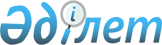 О внесении изменений в приказ Министра сельского хозяйства Республики Казахстан от 11 февраля 2005 года № 112 "Об утверждении Правил выдачи, обращения и погашения зерновых расписок" форм (образцов) и описания зерновых расписок"
					
			Утративший силу
			
			
		
					Приказ Министра сельского хозяйства Республики Казахстан от 24 мая 2005 года № 352. Зарегистрирован Министерством юстиции Республики Казахстан 1 июня 2005 года № 3661. Утратил силу приказом Министра сельского хозяйства Республики Казахстан от 17 января 2012 года № 10-1/18

     Сноска. Утратил силу приказом Министра сельского хозяйства РК от 17.01.2012 № 10-1/18.     В соответствии с пунктом 7 статьи 39 Закона Республики Казахстан "О зерне", статьей 21 Закона Республики Казахстан "О языках в Республике Казахстан" ПРИКАЗЫВАЮ: 

     1. Внести в приказ Министра сельского хозяйства Республики Казахстан от 11 февраля 2005 года N 112 "Об утверждении Правил выдачи, обращения и погашения зерновых расписок, форм (образцов) и описания зерновых расписок" (зарегистрирован в Реестре государственной регистрации нормативных правовых актов Республики Казахстан за N 3486) следующие изменения: 

     формы (образцы) зерновых расписок, утвержденные указанным приказом, изложить в новой редакции согласно приложению к настоящему приказу; 

     в пункте 5 слова "1 июня 2005 года" заменить словами "1 января 2006 года". 

     2. Департаменту земледелия (Евниев А.К.) в установленном законодательством порядке обеспечить государственную регистрацию настоящего приказа в Министерстве юстиции Республики Казахстан. 

     3. Настоящий приказ вводится в действие со дня официального опубликования.     Министр Приложение           

к приказу Министра       

сельского хозяйства       

Республики Казахстан       

от 24 мая 2005 года       

N 352            Приложение 2         

к приказу Министра      

сельского хозяйства      

Республики Казахстан      

от 11 февраля 2005 года    

N 112            ___________________________________________________________________ 

 АШМ коды            АСТЫҚ ҚОЛХАТЫ/              СЕРИЯСЫ 

/Код МСХ          ЗЕРНОВАЯ РАСПИСКА N ______     /Серия N           200_жылғы "__"_____/ от "__" ______200_года 

            ҚОЙМА КУӘЛІГІ / СКЛАДСКОЕ СВИДЕТЕЛЬСТВО 

___________________________________________________________________ 

          астық қабылдау кәсіпорнының атауы /наименование хлебоприемного 

___________________________________________________________________ 

      предприятия, тұрған жері (облыс, аудан, қала/ кент) /место нахождения 

___________________________________________________________________ 

                           (область, район, город/ поселок), 

___________________________________________________________________ 

      салық төлеушінің тіркеу нөмірі / регистрационный номер налогоплательщика 

Выдана ____________________________________________________________ 

            астық иесінің атауы / наименование владельца зерна, тұрған 

___________________________________________________________________ 

       жері / место нахождения, заңды тұлғаны мемлекеттік тіркеу (қайта тіркеу) 

___________________________________________________________________ 

         туралы куәліктің нөмірі / номер свидетельства о государственной 

___________________________________________________________________ 

   регистрации (перерегистрации) юридического лица, жеке тұлғаны куәландыратын 

___________________________________________________________________ 

              құжат/ документ, удостоверяющий личность физического лица, 

___________________________________________________________ берілді 

салық төлеушінің тіркеу номірі/ регистрационный номер налогоплательщика 

 

Дақыл/Культура ___________________ сыныбы/ класс __________________ 

егін жинау жылы/год урожая__________ Сорты/Сорт ___________________ 

репродукциясы/репродукция _______________ себу стандартының сыныбы/ 

класс посевного стандарта _____________________ 

___________________________________________________________________ 

                   Есептелген нақты салмағы, кг (санмен, жазумен)/ 

                  Зачтенный физический вес, кг (цифрами, прописью)                                  _______________________________________ 

Сақтау төлемі туралы белгі/      |Кепілмен қамтамасыз етілген     | 

Отметка об уплате за хранение __ |міндеттеменің мәні мен мөлшері/ | 

________________________________ |Существо и размер обязательства,| 

Ерекше белгілер /                |обеспеченного залогом__________ | 

Особые отметки _________________ |Сыйақының ставкасы /            | 

________________________________ |Ставка вознаграждения, %_______ | 

                                |Міндеттеменің орындалу мерзімі/ | 

_______________________         |Срок исполнения обязательства__ | 

|                       |        |Кепіл куәлігінің бөлінген күні/ | 

|_______________________|М.О/М.П.|Дата отделения залогового       | 

  Уәкілетті тұлғаның            |свидетельства__________________ | 

   Т.А.Ә. және қолы/            |Индосанттың атауы/              | 

   Ф.И.О. и подпись             |Наименование индоссата_________ | 

 уполномоченного лица           |Тұрған жері/                    | 

                                |Место нахождения_______________ | 

                                | ______________________________ | 

                                |                                | 

                                |              ____________      | 

                                |қолы/подпись |            | М.О.| 

                                |             |____________| М.П.| 

                                |_____________________           | 

                                |кепіл куәлігі бөліп алынған     | 

                                |жағдайда толтырылады/           | 

                                |заполняется в случае отделения  | 

                                |залогового свидетельства        | 

                                |________________________________| 

___________________________________________________________________ АШМ коды/Код МСХ                           Сериясы/Серия N ___________________________________________________________________ 

 АШМ коды            АСТЫҚ ҚОЛХАТЫ/              СЕРИЯСЫ 

 Код МСХ          ЗЕРНОВАЯ РАСПИСКА N ______     /Серия N           200_жылғы "__"_____/ от "__" ______200_года 

            КЕПІЛ КУӘЛІГІ / ЗАЛОГОВОЕ СВИДЕТЕЛЬСТВО 

___________________________________________________________________ 

          астық қабылдау кәсіпорнының атауы /наименование хлебоприемного 

___________________________________________________________________ 

      предприятия, тұрған жері (облыс, аудан, қала/ кент) /место нахождения 

___________________________________________________________________ 

                           (область, район, город/ поселок), 

___________________________________________________________________ 

      салық төлеушінің тіркеу нөмірі / регистрационный номер налогоплательщика 

Выдана ____________________________________________________________ 

            астық иесінің атауы / наименование владельца зерна, тұрған 

___________________________________________________________________ 

       жері / место нахождения, заңды тұлғаны мемлекеттік тіркеу (қайта тіркеу) 

___________________________________________________________________ 

         туралы куәліктің нөмірі / номер свидетельства о государственной 

___________________________________________________________________ 

      регистрации (перерегистрации) юридического лица, жеке тұлғаны куәландыратын 

___________________________________________________________________ 

              құжат/ документ, удостоверяющий личность физического лица, 

___________________________________________________________ берілді 

салық төлеушінің тіркеу номірі/ регистрационный номер налогоплательщика 

 

Дақыл/Культура ___________________ сыныбы/ класс __________________ 

егін жинау жылы/год урожая__________ Сорты/Сорт ___________________ 

репродукциясы/репродукция _______________ себу стандартының сыныбы/ 

класс посевного стандарта _____________________ 

___________________________________________________________________ 

                   Есептелген нақты салмағы, кг (санмен, жазумен)/ 

                  Зачтенный физический вес, кг (цифрами, прописью)                                 __________________________________ 

Сақтау төлемі туралы белгі /     |Кепілмен қамтамасыз етілген     | 

Отметка об уплате за хранение __ |міндеттеменің мәні мен мөлшері/ | 

________________________________ |Существо и размер обязательства,| 

Ерекше белгілер /                |обеспеченного залогом__________ | 

Особые отметки _________________ |Сыйақының ставкасы /            | 

________________________________ |Ставка вознаграждения, %_______ | 

                                |Міндеттеменің орындалу мерзімі/ | 

_______________________          |Срок исполнения обязательства__ | 

|                       |        |Кепіл куәлігінің бөлінген күні/ | 

|_______________________|М.О/М.П.|Дата отделения залогового       | 

  Уәкілетті тұлғаның            |свидетельства__________________ | 

   Т.А.Ә. және қолы/            |Индосанттың атауы/              | 

   Ф.И.О. и подпись             |Наименование индоссата_________ | 

 уполномоченного лица           |Тұрған жері/                    | 

                                |Место нахождения_______________ | 

                                | ______________________________ | 

                                |                                | 

                                |              ____________      | 

                                |қолы/подпись |            | М.О.| 

                                |             |____________| М.П.| 

                                |_____________________           | 

                                |қоыма куәлігі бөліп алынған     | 

                                |жағдайда толтырылады/           | 

                                |заполняется в случае отделения  | 

                                |складского свидетельства        | 

                                |________________________________| 

___________________________________________________________________ АШМ коды/Код МСХ                           Сериясы/Серия N 
					© 2012. РГП на ПХВ «Институт законодательства и правовой информации Республики Казахстан» Министерства юстиции Республики Казахстан
				Ылғал- 

дылы- 

ғы/ 

Влаж- 

ность, 

% Қоспалар/ 

Примеси, 

% Қоспалар/ 

Примеси, 

% За- 

лал- 

да- 

нуы/ 

Зара- 

жен- 

ность И 

і 

с 

і 

/ 

З 

а 

п 

а 

х Т 

ү 

с 

і 

/ 

Ц 

в 

е 

т т 

ү 

р 

і 

/ 

Т 

и 

п Та- 

би- 

ға- 

ты/ 

На- 

ту- 

ра, 

г/л Дән 

маңызы/ 

Клей- 

ковина Дән 

маңызы/ 

Клей- 

ковина Жыл- 

тыр- 

лығы/ 

Стек- 

ло- 

вид- 

ность, 

% Кабық- 

тылы- 

ғы/ 

Плен- 

ча- 

тость, 

% Басқа 

көр- 

сет- 

кіш- 

тер/ 

Про- 

чие 

по- 

каза- 

тели Ылғал- 

дылы- 

ғы/ 

Влаж- 

ность, 

% арам- 

шөп- 

ті/ 

сор- 

ная дән- 

ді 

зер- 

новая За- 

лал- 

да- 

нуы/ 

Зара- 

жен- 

ность И 

і 

с 

і 

/ 

З 

а 

п 

а 

х Т 

ү 

с 

і 

/ 

Ц 

в 

е 

т т 

ү 

р 

і 

/ 

Т 

и 

п Та- 

би- 

ға- 

ты/ 

На- 

ту- 

ра, 

г/л % шар- 

тты 

бір- 

лік 

усл. 

ед. Жыл- 

тыр- 

лығы/ 

Стек- 

ло- 

вид- 

ность, 

% Кабық- 

тылы- 

ғы/ 

Плен- 

ча- 

тость, 

% Басқа 

көр- 

сет- 

кіш- 

тер/ 

Про- 

чие 

по- 

каза- 

тели Қойма куәлігі бойынша лалапты беремін/ 

Передаю требование по складскому 

свидетельству Индосанттың атауы/ 

Наименование индоссанта _____________ 

 

Тұрған жері/ 

Место нахождения ____________________ 

_____________________________________ СТТН/РНН_____________________________ 

Индосаменттың жасалынған күні 

200__жылғы__________/ 

Дата совершения индоссамента 

"__"___________200_года 

 

Т.А.Ә. және қолы/Ф.И.О. и подпись 

          __________ 

__________ |           | М.О. 

           |___________| М.П. 

 

Жеке тұлғаны куәландыратын кұжат/ 

Документ, удостоверяющий личность 

физического лица ________________ Қойма куәлігі бойынша талапты 

қабылдаймын/ 

Принимаю требование по складскому 

свидетельству 

 

Индосаменттың атауы/ 

Наименование индоссата _______________ 

 

Тұрған жері/ 

Место нахождения _____________________ 

______________________________________ 

 

СТТН/РНН __________________________ 

 

Индосанттың жаласынған күні 

200__жылғы "__"__________/ 

Дата совершения индоссамента 

"__"___________200_года 

 

Т.А.Ә. және қолы/ 

Ф.И.О. и подпись 

            ___________ 

___________ |           | М.О. 

           |___________| М.П. 

 

Жеке тұлғаны куәландыратын құжат/ 

Документ, удостоверяющий личность 

физического лица ________________ Қойма куәлігі бойынша талапты беремін/ 

Передаю требование по складскому 

свидетельству Индосанттың атауы/ 

Наименование индоссанта _____________ 

 

Тұрған жері/ 

Место нахождения ____________________ 

_____________________________________ СТТН/РНН_____________________________ 

 

Индосанттың жасалынған күні 200__жылғы 

"__"_____________/ 

Дата совершения индоссамента 

"__"___________200_года 

 

Т.А.Ә. және қолы/ 

Ф.И.О. и подпись 

               ______________ 

___________ |           | М.О. 

           |___________| М.П. 

 

Жеке тұлғаны куәландыратын құжат/ 

Документ, удостоверяющий личность 

физического лица ________________ Қойма куәлігі бойынша талапты қабылдаймын/ 

Принимаю требование по складскому 

свидетельству 

 

Индосаменттың атауы/ 

Наименование индоссата _______________ 

 

Тұрған жері/ 

Место нахождения _____________________ 

______________________________________ 

 

СТТН/РНН______________________________ 

 

Индосаменттың жасалынған күні 

200__жылғы "__"___________/ 

Дата совершения индоссамента 

"__"___________200_года 

 

Т.А.Ә. және қолы/ 

Ф.И.О. и подпись 

            ___________ 

___________ |           | М.О 

           |___________| М.П. 

 

Жеке тұлғаны куәландыратын құжат/ 

Документ, удостоверяющий личность 

физического лица ________________ Қойма куәлігі бойнша талапты беремін/ 

Передаю требование по складскому 

свидетельству Индосанттың атауы/ 

Наименование индоссанта _____________ 

 

Тұрңан жері/ 

Место нахождения ____________________ 

_____________________________________ СТТН/РНН_____________________________ 

 

Индосаменттың жасалынған күні 

200__ жылы __"___________/ 

Дата совершения индоссамента 

"__"___________200_года 

 

Т.А.Ә. және қолы/ 

Ф.И.О. и подпись 

              ___________ 

__________    |           | М.О. 

             |___________| М.П. 

 

Жеке тұлғаны куәландыратын құжат/ 

Документ, удостоверяющий личность 

физического лица ________________ Қойма куәлігі бойынша талапты қабылдаймын/ 

Принимаю требование по складскому 

свидетельству 

 

Индосанттың атауы/ 

аименование индоссата _______________ 

 

Тұрған жері/ 

Место нахождения _____________________ 

______________________________________ 

 

СТТН/РНН______________________________ 

 

Индосаменттың жасалынған күні 

200__жылғы "__" ________/ 

Дата совершения индоссамента 

"__"___________200_года 

 

Т.А.Ә. және қолы/ 

Ф.И.О. и подпись 

              ___________ 

___________   |           | М.О. 

             |___________| М.П. 

 

Жеке тұлғаны куәландыратын құжат/ 

Документ, удостоверяющий личность 

физического лица ________________ Ылғал- 

дылы- 

ғы/ 

Влаж- 

ность, 

% Қоспалар/ 

Примеси, 

% Қоспалар/ 

Примеси, 

% За- 

лал- 

да- 

нуы/ 

Зара- 

жен- 

ность И 

і 

с 

і 

/ 

З 

а 

п 

а 

х Т 

ү 

с 

і 

/ 

Ц 

в 

е 

т т 

ү 

р 

і 

/ 

Т 

и 

п Та- 

би- 

ға- 

ты/ 

На- 

ту- 

ра, 

г/л Дән 

маңызы/ 

Клей- 

ковина Дән 

маңызы/ 

Клей- 

ковина Жыл- 

тыр- 

лығы/ 

Стек- 

ло- 

вид- 

ность, 

% Ка- 

бық- 

тылы- 

ғы/ 

Плен- 

ча- 

тость, 

% Басқа 

көр- 

сет- 

кіш- 

тер/ 

Про- 

чие 

по- 

каза- 

тели Ылғал- 

дылы- 

ғы/ 

Влаж- 

ность, 

% арам- 

шөп- 

ті/ 

сор- 

ная дән- 

ді 

зер- 

новая За- 

лал- 

да- 

нуы/ 

Зара- 

жен- 

ность И 

і 

с 

і 

/ 

З 

а 

п 

а 

х Т 

ү 

с 

і 

/ 

Ц 

в 

е 

т т 

ү 

р 

і 

/ 

Т 

и 

п Та- 

би- 

ға- 

ты/ 

На- 

ту- 

ра, 

г/л % шар- 

тты 

бір- 

лік 

усл. 

ед. Жыл- 

тыр- 

лығы/ 

Стек- 

ло- 

вид- 

ность, 

% Ка- 

бық- 

тылы- 

ғы/ 

Плен- 

ча- 

тость, 

% Басқа 

көр- 

сет- 

кіш- 

тер/ 

Про- 

чие 

по- 

каза- 

тели Қепіл куәлігі бойынша талапты беремін/ 

Передаю требование по залоговому 

свидетельству Индосанттың атауы/ 

Наименование индоссанта _____________ 

 

Тұрған жері/ 

Место нахождения ____________________ 

_____________________________________ СТТН/РНН_____________________________ 

Индосаменттың жасалынған күні 

200__жылғы__________/ 

Дата совершения индоссамента 

"__"___________200_года 

 

Т.А.Ә. және қолы/Ф.И.О. и подпись 

              ___________ 

___________   |           | М.О. 

             |___________| М.П. 

 

Жеке тұлғаны куәландыратын кұжат/ 

Документ, удостоверяющий личность 

физического лица ________________ Қепіл куәлігі бойынша талапты 

қабылдаймын/ 

Принимаю требование по залоговому 

свидетельству 

 

Индосаменттың атауы/ 

Наименование индоссата _______________ 

 

Тұрған жері/ 

Место нахождения _____________________ 

______________________________________ 

 

СТТН/РНН __________________________ 

 

Индосанттың жаласынған күні 

200__жылғы "__"__________/ 

Дата совершения индоссамента 

"__"___________200_года 

 

Т.А.Ә. және қолы/ 

Ф.И.О. и подпись 

              ___________ 

___________   |           | М.О. 

             |___________| М.П. 

 

Жеке тұлғаны куәландыратын құжат/ 

Документ, удостоверяющий личность 

физического лица ________________ Қепіл куәлігі бойынша талапты беремін/ 

Передаю требование по залоговому 

свидетельству Индосанттың атауы/ 

Наименование индоссанта _____________ 

 

Тұрған жері/ 

Место нахождения ____________________ 

_____________________________________ СТТН/РНН_____________________________ 

 

Индосанттың жасалынған күні 

200__жылғы "__"_____________/ 

Дата совершения индоссамента 

"__"___________200_года 

 

Т.А.Ә. және қолы/ 

Ф.И.О. и подпись 

              ___________ 

___________   |           | М.О. 

             |___________| М.П. 

 

Жеке тұлғаны куәландыратын құжат/ 

Документ, удостоверяющий личность 

физического лица ________________ Қепіл куәлігі бойынша талапты қабылдаймын/ 

Принимаю требование по залоговому 

свидетельству 

 

Индосаменттың атауы/ 

Наименование индоссата _______________ 

 

Тұрған жері/ 

Место нахождения _____________________ 

______________________________________ 

 

СТТН/РНН______________________________ 

 

Индосаменттың жасалынған күні 

200__жылғы "__"___________/ 

Дата совершения индоссамента 

"__"___________200_года 

 

Т.А.Ә. және қолы/ 

Ф.И.О. и подпись 

              ___________ 

___________   |           | М.О 

             |___________| М.П. 

 

Жеке тұлғаны куәландыратын құжат/ 

Документ, удостоверяющий личность 

физического лица ________________ Қепіл куәлігі бойнша талапты беремін/ 

Передаю требование по залоговому 

свидетельству Индосанттың атауы/ 

Наименование индоссанта _____________ 

 

Тұрңан жері/ 

Место нахождения ____________________ 

_____________________________________ СТТН/РНН_____________________________ 

 

Индосаменттың жасалынған күні 

200__ жылы "__"___________/ 

Дата совершения индоссамента 

"__"___________200_года 

 

Т.А.Ә. және қолы/ 

Ф.И.О. и подпись 

              ___________ 

___________   |           | М.О. 

             |___________| М.П. 

 

Жеке тұлғаны куәландыратын құжат/ 

Документ, удостоверяющий личность 

физического лица ________________ Қепіл куәлігі бойынша талапты қабылдаймын/ 

Принимаю требование по залоговому 

свидетельству 

 

Индосанттың атауы/ 

Наименование индоссата _______________ 

 

Тұрған жері/ 

Место нахождения _____________________ 

______________________________________ 

 

СТТН/РНН______________________________ 

 

Индосаменттың жасалынған күні 

200__жылғы "__" ________/ 

Дата совершения индоссамента 

"__"___________200_года 

 

Т.А.Ә. және қолы/ 

Ф.И.О. и подпись 

              ___________ 

___________   |           | М.О. 

             |___________| М.П. 

 

Жеке тұлғаны куәландыратын құжат/ 

Документ, удостоверяющий личность 

физического лица ________________ 